Summer Wk2 Arrays Extension Questions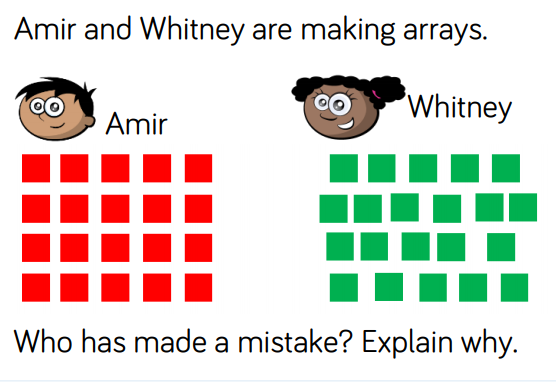 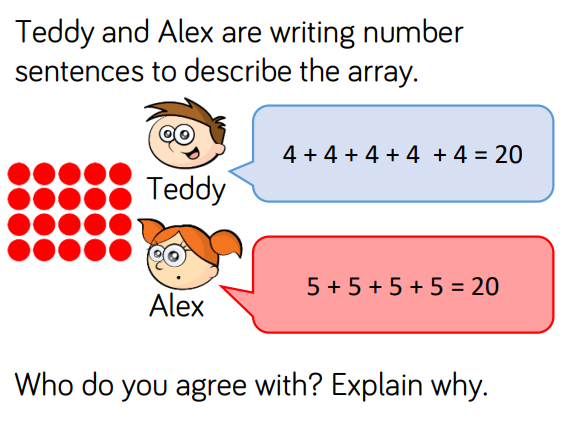 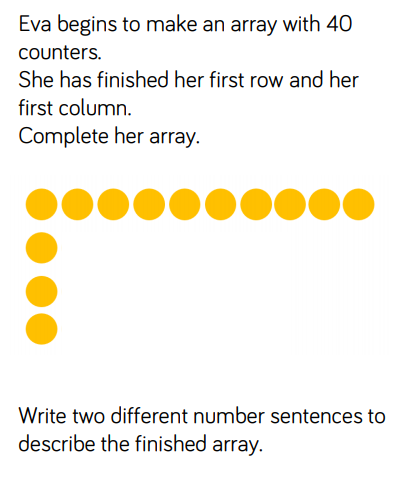 